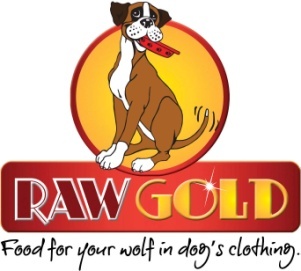 Held under the rules and regulations of the Kennel Union of Southern Africa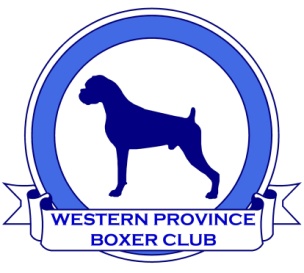 SPONSORED BY RAW GOLDVENUE:		JAGTERSHOF RUGBY CLUB, KUILS RIVER, CAPE TOWNDATE:			SUNDAY 16 OCTOBER 2016   TIME:			0800 hrsJUDGE:		MS LINDA NÄSLUND  (Sweden)ENQUIRIES/ENTRIES:	Show Secretary Mrs Jacqui Verrinder     Tel A/H 021 554 1144 Fax 086 460 6570  email  info@wpbc.co.za                                  Entries will only be accepted with proof of payment with exhibitors name PRINTED CLEARLY on deposit slip.  No postal orders or chequesBREED CLASSES:Baby Puppy (4 to 6 months)	 Minor Puppy (6 to 9 months)	 	Puppy (9 to 12 months)	 Junior (12 to 18 months) 	Graduate (18 to 24 months) 		S.A. Bred Veterans 			Open  					Champions Neuter  	(NB - Baby Puppy & Neuter not eligible for CC or BOB)Order of Judging of finals :  BNIS,  BBPIS,  BJIS,  BVIS,  BPIS,  BISROSETTES:All Class Winners, BNIS, BBPIS, BPIS, BJIS, BVIS, CC Winners, RBIS, BIS. KUSA REP:  MRS DOREEN POWELLSHOW MANAGER:  MR KEN HULLVET ON CALL: Tygerberg Animal Hospital 021 919 1191MEMBERSHIP FOR 2016  -  R80.00 Single	R100.00 FamilyAll exhibitors are personally responsible for the control of their dogs at all times and shall be personally liable for any claims which may be made in respect of injuries which may arise or be caused by their dogs.The committee reserves the right to appoint other judges.RIGHT OF ADMISSION RESERVEDENTRIES CLOSE 2 OCTOBER  2015ENTRY FEEPER DOG FIRST 3 DOGS (same owner)R90 per dogANY FURTHER DOGSFREEBABY PUPPYR50 per dogNEUTERR50 per dogCASH/CHEQUE  DEPOSIT FEER20CATALOGUE  ADVERTISING – full colour A5 pageR50 per pageCATALOGUE  - one per exhibitorFREEBank:  NEDBANK  -  Account Name:  W P BOXER CLUB  -  Branch: MILNERTONAccount Number:  1093047224   Branch Number:  109-309 